Excluded Services & Other Covered Services:Your Rights to Continue Coverage:If you lose coverage under the plan, then, depending upon the circumstances, Federal and State laws may provide protections that allow you to keep health coverage. Any such rights may be limited in duration and will require you to pay a premium, which may be significantly higher than the premium you pay while covered under the plan. Other limitations on your rights to continue coverage may also apply. For more information on your rights to continue coverage, contact the plan at 1-800-565-9140. You may also contact your state insurance department, the U.S. Department of Labor, Employee Benefits Security Administration at 1-866-444-3272 or www.dol.gov/ebsa, or the U.S. Department of Health and Human Services at 1-877-267-2323 x61565 or www.cciio.cms.gov.Your Grievance and Appeals Rights:If you have a complaint or are dissatisfied with a denial of coverage for claims under your plan, you may be able to appeal or file a grievance.  For questions about your rights, this notice, or assistance, you can contact:Your Plan at 1-800-565-9140 or www.bcbst.com.The Department of Labor’s Employee Benefits Security Administration at 1-866-444-3272 or www.dol.gov/ebsa/healthreform. Does this Coverage Provide Minimum Essential Coverage?The Affordable Care Act requires most people to have health care coverage that qualifies as “minimum essential coverage.”  This plan or policy [does/does not] provide minimum essential coverage.  Does this Coverage Meet the Minimum Value Standard?The Affordable Care Act establishes a minimum value standard of benefits of a health plan.  The minimum value standard is 60% (actuarial value).  This health coverage [does/does not] meet the minimum value standard for the benefits it provides. Language Access Services:Spanish (Español): Para obtener asistencia en Español, llame al 1-800-565-9140.Tagalog (Tagalog): Kung kailangan ninyo ang tulong sa Tagalog tumawag sa 1-800-565-9140.Chinese (中文): 如果需要中文的帮助，请拨打这个号码 1-800-565-9140.Navajo (Dine): Dinek'ehgo shika at'ohwol ninisingo, kwiijigo holne' 1-800-565-9140.–––––––––––––––––––To see examples of how this plan might cover costs for a sample medical situation, see the next page.––––––––––––––––––.About these Coverage Examples:These examples show how this plan might cover medical care in given situations. Use these examples to see, in general, how much financial protection a sample patient might get if they are covered under different plans.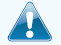  Amount owed to providers: $7,540 Plan pays $2,950 Patient pays $4,590Sample care costs: Patient pays: Amount owed to providers: $5,400 Plan pays $3,700 Patient pays $1,700Sample care costs: Patient pays:Questions and answers about the Coverage Examples:What are some of the assumptions behind the Coverage Examples? Costs don’t include premiums.Sample care costs are based on national averages supplied by the U.S. Department of Health and Human Services, and aren’t specific to a particular geographic area or health plan.The patient’s condition was not an excluded or preexisting condition.All services and treatments started and ended in the same coverage period.There are no other medical expenses for any member covered under this plan.Out-of-pocket expenses are based only on treating the condition in the example.The patient received all care from in-network providers. If the patient had received care from out-of-network providers, costs would have been higher.What does a Coverage Example show? For each treatment situation, the Coverage Example helps you see how deductibles, copayments, and co-insurance can add up. It also helps you see what expenses might be left up to you to pay because the service or treatment isn’t covered or payment is limited. Does the Coverage Example predict my own care needs?  No. Treatments shown are just examples. The care you would receive for this condition could be different based on your doctor’s advice, your age, how serious your condition is, and many other factors. Does the Coverage Example predict my future expenses?  No. Coverage Examples are not cost estimators. You can’t use the examples to estimate costs for an actual condition. They are for comparative purposes only. Your own costs will be different depending on the care you receive, the prices your providers charge, and the reimbursement your health plan allows.Can I use Coverage Examples to compare plans? Yes. When you look at the Summary of Benefits and Coverage for other plans, you’ll find the same Coverage Examples. When you compare plans, check the “Patient Pays” box in each example. The smaller that number, the more coverage the plan provides. Are there other costs I should consider when comparing plans? Yes. An important cost is the premium you pay. Generally, the lower your premium, the more you’ll pay in out-of-pocket costs, such as copayments, deductibles, and co-insurance. You should also consider contributions to accounts such as health savings accounts (HSAs), flexible spending arrangements (FSAs) or health reimbursement accounts (HRAs) that help you pay out-of-pocket expenses. This is only a summary. If you want more detail about your coverage and costs, you can get the complete terms in the policy or plan document at www.bcbst.com or by calling 1-800-565-9140. Coverage documents are not available until after the effective date of your coverage, but you may obtain a sample at  http://www.bcbst.com/samplepolicy/2015/LG . This sample may not match your benefits exactly, so you should review your coverage document once it is available.  Contributions made by you and/or your employer to health savings accounts (HSAs), flexible spending arrangements (FSAs), or health reimbursement arrangements (HRAs) may help pay your deductible or other out-of-pocket expenses. Important QuestionsAnswersWhy this Matters:What is the overall deductible?In-network: $4,000 person/$8,000 familyOut-of-network: $12,000 person/$24,000 familyDoesn’t apply to preventive care.Copays do not apply to the deductible.You must pay all the costs up to the deductible amount before this plan begins to pay for covered services you use. Check your policy or plan document to see when the deductible starts over (usually, but not always, January 1st). See the chart starting on page 2 for how much you pay for covered services after you meet the deductible.Are there other deductibles for specific services?Yes. $200 for Brand drugs Deductible - per personThere are no other specific deductibles.You must pay all of the costs for these services up to the specific deductible amount before this plan begins to pay for these services.Is there an out–of–pocket limit on my expenses?Yes. In-network: $6,600 person/$13,200 familyOut-of-network: $19,800 person/$39,600 familyThe out-of-pocket limit is the most you could pay during a coverage period (usually one year) for your share of the cost of covered services. This limit helps you plan for health care expenses.What is not included in the out–of–pocket limit?Premium, balance-billed charges, penalties, and health care this plan doesn't cover.Even though you pay these expenses, they don’t count toward the out-of-pocket limit.Is there an overall annual limit on what the plan pays?No.The chart starting on page 2 describes any limits on what the plan will pay for specific covered services, such as office visits.Does this plan use a network of providers?Yes. This plan uses Network S. For a list of in-network providers, see www.bcbst.com or call 1-800-565-9140.If you use an in-network doctor or other health care provider, this plan will pay some or all of the costs of covered services. Be aware, your in-network doctor or hospital may use an out-of-network provider for some services. Plans use the term in-network, preferred, or participating for providers in their network. See the chart starting on page 2 for how this plan pays different kinds of providers.Do I need a referral to see a specialist?No. You don't need a referral to see a specialist.You can see the specialist you choose without permission from this plan.Are there services this plan doesn’t cover?Yes.Some of the services this plan doesn’t cover are listed on page 6. See your policy or plan document for additional information about excluded services.Copayments are fixed dollar amounts (for example, $15) you pay for covered health care, usually when you receive the service.Co-insurance is your share of the costs of a covered service, calculated as a percent of the allowed amount for the service. For example, if the plan’s allowed amount for an overnight hospital stay is $1,000, your co-insurance payment of 20% would be $200. This may change if you haven’t met your deductible. The amount the plan pays for covered services is based on the allowed amount. If an out-of-network provider charges more than the allowed amount, you may have to pay the difference. For example, if an out-of-network hospital charges $1,500 for an overnight stay and the allowed amount is $1,000, you may have to pay the $500 difference. (This is called balance billing.)This plan may encourage you to use in-network providers by charging you lower deductibles, co-payments and co-insurance amounts.Common 
Medical EventServices You May NeedYour cost if you use a Your cost if you use a Limitations & ExceptionsCommon 
Medical EventServices You May NeedIn-Network ProviderOut-Of-Network ProviderLimitations & ExceptionsIf you visit a health care provider’s office or clinicPrimary care visit to treat an injury or illness$35 co-pay/visit40% co-insurance–––––––––––none–––––––––––If you visit a health care provider’s office or clinicSpecialist visit$65 co-pay/visit40% co-insurance–––––––––––none–––––––––––If you visit a health care provider’s office or clinicOther practitioner office visit20% co-insurance40% co-insuranceTherapy visits limited to 30 per type per year. Cardiac/Pulmonary Rehab visits limited to 36 per type per year.If you visit a health care provider’s office or clinicPreventive care/screening/immunizationNo Charge40% co-insurance–––––––––––none–––––––––––If you have a testDiagnostic test (x-ray, blood work)No Charge40% co-insuranceNot subject to the deductible.If you have a testImaging (CT/PET scans, MRIs) 20% co-insurance40% co-insurancePrior Authorization required.  Your cost share may increase to 50% if not obtained.If you need drugs to treat your illness or conditionGeneric drugs$10 co-pay40% co-insurance30-day supply retail; up to 90 day supply home delivery or Plus90 network.  Co-pay per 30-day supply.  Brand drugs subject to $200 deductible. More information about prescription drug coverage is available atPreferred brand drugs$35 co-pay40% co-insurance30-day supply retail; up to 90 day supply home delivery or Plus90 network.  Co-pay per 30-day supply.  Brand drugs subject to $200 deductible.   When a Brand Drug is chosen and a Generic Drug equivalent is available, Your cost share will increase by the difference between the cost of the Brand Drug and the Generic Drug.www.bcbst.com.Non-preferred brand drugs$50 co-pay40% co-insurance30-day supply retail; up to 90 day supply home delivery or Plus90 network.  Co-pay per 30-day supply.  Brand drugs subject to $200 deductible.   When a Brand Drug is chosen and a Generic Drug equivalent is available, Your cost share will increase by the difference between the cost of the Brand Drug and the Generic Drug.Self-Administered Specialty drugs $100 co-payNot CoveredUp to a 30 day supply.  Must use a pharmacy in Specialty pharmacy network.If you have outpatient surgeryFacility fee (e.g., ambulatory surgery center)20% co-insurance40% co-insurancePrior Authorization required for certain outpatient procedures.  Your cost share may increase to 50% if not obtained.If you have outpatient surgeryPhysician/surgeon fees20% co-insurance40% co-insurancePrior Authorization required for certain outpatient procedures.  Your cost share may increase to 50% if not obtained.If you need immediate medical attentionEmergency room services$250 co-pay/visit$250 co-pay/visit–––––––––––none–––––––––––If you need immediate medical attentionEmergency medical transportation20% co-insurance20% co-insurance–––––––––––none–––––––––––If you need immediate medical attentionUrgent careSee Limitations & ExceptionsSee Limitations & ExceptionsUrgent Care benefits are determined by place of service, such as physician's office or ER.If you have a hospital stayFacility fee (e.g., hospital room)20% co-insurance40% co-insurancePrior Authorization required.  Your cost share may increase to 50% if not obtained.If you have a hospital stayPhysician/surgeon fee20% co-insurance40% co-insurance–––––––––––none–––––––––––If you have mental health, behavioral health, or substance abuse needsMental/Behavioral health outpatient services$35 co-pay/visit for office visits and 20% co-insurance other outpatient services40% co-insurancePrior Authorization required for electro-convulsive therapy (ECT).  Your cost share may increase to 50% if not obtained.If you have mental health, behavioral health, or substance abuse needsMental/Behavioral health inpatient services20% co-insurance40% co-insurancePrior Authorization required.  Your cost share may increase to 50% if not obtained.If you have mental health, behavioral health, or substance abuse needsSubstance use disorder outpatient services$35 co-pay/visit for office visits and 20% co-insurance other outpatient services40% co-insurancePrior Authorization required for electro-convulsive therapy (ECT).  Your cost share may increase to 50% if not obtained.If you have mental health, behavioral health, or substance abuse needsSubstance use disorder inpatient services20% co-insurance40% co-insurancePrior Authorization required.  Your cost share may increase to 50% if not obtained.If you are pregnantPrenatal and postnatal care20% co-insurance40% co-insurance–––––––––––none–––––––––––If you are pregnantDelivery and all inpatient services20% co-insurance40% co-insurance–––––––––––none–––––––––––If you need help recovering or have other special health needsHome health care20% co-insurance40% co-insuranceLimited to 60 visits.If you need help recovering or have other special health needsRehabilitation services20% co-insurance40% co-insuranceTherapy limited to 30 visits per type per year.  Cardiac/Pulmonary Rehab limited to 36 visits per year.If you need help recovering or have other special health needsHabilitation services20% co-insurance40% co-insuranceTherapy limited to 30 visits per type per year.  Cardiac/Pulmonary Rehab limited to 36 visits per year.If you need help recovering or have other special health needsSkilled nursing care20% co-insurance40% co-insuranceSkilled Nursing and Rehabilitation Facility limited to 60 days/year combined.If you need help recovering or have other special health needsDurable medical equipment20% co-insurance40% co-insurancePrior Authorization may be required for certain durable medical equipment. Your cost share may increase to 60% if not obtained. If you need help recovering or have other special health needsHospice serviceNo Charge40% co-insurancePrior Authorization required for Inpatient Hospice. Your cost share may increase to 60% if not obtained. If your child needs dental or eye careEye examNot CoveredNot Covered–––––––––––none–––––––––––If your child needs dental or eye careGlassesNot CoveredNot Covered–––––––––––none–––––––––––If your child needs dental or eye careDental check-upNot CoveredNot Covered–––––––––––none–––––––––––Services Your Plan Does NOT Cover (This isn’t a complete list. Check your policy or plan document for other excluded services.)Services Your Plan Does NOT Cover (This isn’t a complete list. Check your policy or plan document for other excluded services.)Services Your Plan Does NOT Cover (This isn’t a complete list. Check your policy or plan document for other excluded services.)AcupunctureBariatric surgeryCosmetic surgeryDental care (Adult)Dental care (Children)Hearing aids for adultsInfertility treatmentLong-term carePrivate-duty nursingRoutine eye care (Adult)Routine eye care (Children)Routine foot care for non-diabeticsWeight loss programsOther Covered Services (This isn’t a complete list. Check your policy or plan document for other covered services and your costs for these services.)Other Covered Services (This isn’t a complete list. Check your policy or plan document for other covered services and your costs for these services.)Other Covered Services (This isn’t a complete list. Check your policy or plan document for other covered services and your costs for these services.)Chiropractic careHearing aids for children under 18Non-emergency care when traveling outside the U.S.Hospital charges (mother)$2,700Routine obstetric care$2,100Hospital charges (baby)$900Anesthesia$900Laboratory tests$500Prescriptions$200Radiology$200Vaccines, other preventive$40Total$7,540Deductibles$4,000Copays$60Co-insurance$500Limits or exclusions$30Total$4,590Prescriptions$2,900Medical Equipment and Supplies$1,300Office Visits and Procedures $700Education$300Laboratory tests$100Vaccines, other preventive$100Total$5,400Deductibles$200Copays$1,500Co-insurance$0Limits or exclusions$0Total$1,700